School inspectionsA guide for parentsAge group: 0–19 Published: September 2015Reference no: Why does Ofsted inspect schools? We inspect schools to provide information to parents, to promote improvement and to hold schools to account for the public money they receive. School inspections are required by law. We provide an independent assessment of the quality and standards of education in schools, and check whether pupils are achieving as much as they can. Who inspects schools? Her Majesty’s Inspectors and Ofsted Inspectors (who in most cases are serving school leaders who inspect for Ofsted for an agreed number of days each year) carry out the inspections. All inspectors have been trained to, and assessed against, Ofsted’s standards. When do inspections happen and how long do they last? A school that was judged to be outstanding at its last inspection is exempt from routine inspection. We will not normally inspect exempt schools unless we have a concern about their performance. Ofsted will also carry out an annual assessment of an exempt school’s performance (from the third year after the school’s last inspection) to determine whether an inspection might be necessary. Exempt schools continue to be inspected as part of Ofsted’s programme of surveys of curriculum subjects and aspects of the curriculum. Exemption from inspection does not apply to maintained nursery schools, special schools or pupil referral units.A school judged to be good at its last inspection normally receives a short inspection (see section on ‘short inspections’ below). A school judged as requires improvement at its last inspection will be subject to monitoring from inspectors to check its progress and is inspected within a period of two years. If at that inspection it is still judged as requires improvement, there will be further monitoring, and another inspection will take place within a further two years. If at this inspection it is still not good, it is highly likely that it will be judged inadequate and deemed to require special measures. A standard inspection usually lasts two days and the number of inspectors on the inspection team will vary according to the size and nature of the school. What judgements do inspectors make?Inspectors will make graded judgements on the following areas using the four-point scale:Effectiveness of leadership and management  Quality of teaching, learning and assessment  Personal development, behaviour and welfareOutcomes for children and learners.Where applicable, inspectors will also make a graded judgement on the effectiveness of the early years or sixth form provision in the school.We give schools an overall grade from 1 to 4: grade 1 (outstanding) grade 2 (good) grade 3 (requires improvement)grade 4 (inadequate). The school must take all reasonable steps to make sure that parents of pupils at the school receive a copy of the report.What happens if Ofsted judges a school to be ‘inadequate’?If inspectors judge a school to be inadequate it will be placed in one of the following two categories. Special measures This means the school is failing to provide its pupils with an acceptable standard of education, and is not showing the capacity to make the improvements needed. Inspectors will visit the school regularly to check its progress, until it can be removed from the category. We will inspect it again after about two years. Serious weaknessesThis means that one or more of the key areas of the school’s performance require significant improvement, but the leaders and managers have demonstrated the capacity to improve. Inspectors will visit the school regularly to check its progress, until it can be removed from the category. It will be inspected again within 18 months of its last inspection. Short inspectionsA school judged to be good at its last inspection normally receives a short one-day inspection approximately every three years. Short inspections are conducted by one of Her Majesty's Inspectors (HMI) in primary schools with fewer than 600 pupils on roll and by two HMI in all secondary schools and large primary schools. The purpose of a short inspection is to determine whether the school continues to provide a good standard of education and whether safeguarding is effective. If there is sufficient evidence of improved performance, and it is reasonable to believe that the school may be judged outstanding, we will carry out a standard two-day inspection instead, usually within 48 hours. Similarly, if HMI have insufficient evidence to satisfy themselves that the school remains good, or there are concerns, we will carry out a standard two-day inspection instead, usually within 48 hours. Schools should inform parents of pupils at the school that the report of the short inspection has been published.How much notice do you give to a school before you inspect?Most schools receive notice of their inspection on the afternoon of the working day before the inspection begins. However, Ofsted can inspect any school without notice where this is judged to be appropriate. What happens during an inspection? Inspectors look at the school’s self-evaluation and analyse the pupils’ progress and attainment. They talk to the headteacher, governors, staff, and pupils, and consider your views as a parent. They spend most of their time observing a wide range of lessons and looking at the quality of teaching in the school, and its impact on learning and progress. They also look at the personal development, behaviour and welfare of pupils at the school, the promotion of spiritual, moral, social and cultural development; and how well the school is led and managed. For information about the inspection of boarding or residential provision in schools, please refer to the leaflet Inspections of boarding and residential provision in schools: www.gov.uk/government/publications/inspecting-boarding-and-residential-provision-in-schools-guidance-for-schools.How can I make my views known? If you are the registered parent of a child at the school, the school will send you a letter notifying you of the dates of the inspection. This letter provides you with details and options for providing your views. Our survey site, Parent View, is the main source we use to gather parents’ views about a school.  Inspectors will use the views expressed on Parent View when inspecting your child’s school. Can I speak to the inspectors? You may have the chance to speak to the inspectors during the inspection, for example at the start of the school day. The inspection administrators will be happy to pass on messages to the inspectors and may be able to arrange telephone conversations if you are unable to speak to them in person. Their contact details will be in the letter that tells you about the inspection. Please remember that inspectors cannot deal with complaints concerning individual pupils or settle disputes between you and the school. What happens after the inspection?The lead inspector reports her or his judgement to the headteacher and governors. The inspectors’ findings are published in a report for the school, parents and the wider community. Inspection reports provide information about the effectiveness of the school’s work and contain recommendations about what the school should do to improve further. Reports are published on our website: .Where can further details be found about school inspections?The Common inspection framework: education, skills and early years sets out the principles that apply to inspection and the main judgements that inspectors make when conducting inspections.The School inspection handbook and School inspection handbook – section 8 set out the statutory basis for inspections, what schools can expect at inspections and provide guidance for inspectors on making their judgements.  What happens if I have concerns about the inspection? Complaints are rare, but we treat them very seriously. You can find out more on our website at www.gov.uk/government/organisations/ofsted/about/complaints-procedure, or by calling our helpline on 0300 123 4666. If you need any more information about our work, please visit our website or call our helpline. What happens if I have concerns about my child’s school? If you are concerned about your child’s school, you should start by talking directly to the teachers or headteacher or, if necessary, the governing body or the local authority. If you are not satisfied with the responses you receive Ofsted may be able to help.You can find out more on our website or by calling our helpline. Helpline: 0300 123 4666www.gov.uk/government/organisations/ofstedThis document applies to all maintained schools including special schools and pupil referral units. It also covers academies, city technology colleges, city colleges for the technology of the arts and some non-maintained special schools in England. The Office for Standards in Education, Children's Services and Skills (Ofsted) regulates and inspects to achieve excellence in the care of children and young people, and in education and skills for learners of all ages. It regulates and inspects childcare and children's social care, and inspects the Children and Family Court Advisory and Support Service (Cafcass), schools, colleges, initial teacher training, further education and skills, adult and community learning, and education and training in prisons and other secure establishments. It assesses council children’s services, and inspects services for looked after children, safeguarding and child protection.If you would like a copy of this document in a different format, such as large print or Braille, please telephone 0300 123 1231, or email enquiries@ofsted.gov.uk.You may reuse this information (not including logos) free of charge in any format or medium, under the terms of the Open Government Licence. To view this licence, visit www.nationalarchives.gov.uk/doc/open-government-licence, write to the Information Policy Team, The National Archives, Kew, London TW9 4DU, or email: psi@nationalarchives.gsi.gov.uk.This publication is available at www.gov.uk/government/organisations/ofsted.Interested in our work? You can subscribe to our monthly newsletter for more information and updates: http://eepurl.com/iTrDn. The Office for Standards in Education, Children's Services and Skills (Ofsted) regulates and inspects to achieve excellence in the care of children and young people, and in education and skills for learners of all ages. It regulates and inspects childcare and children's social care, and inspects the Children and Family Court Advisory and Support Service (Cafcass), schools, colleges, initial teacher training, further education and skills, adult and community learning, and education and training in prisons and other secure establishments. It assesses council children’s services, and inspects services for looked after children, safeguarding and child protection.If you would like a copy of this document in a different format, such as large print or Braille, please telephone 0300 123 1231, or email enquiries@ofsted.gov.uk.You may reuse this information (not including logos) free of charge in any format or medium, under the terms of the Open Government Licence. To view this licence, visit www.nationalarchives.gov.uk/doc/open-government-licence, write to the Information Policy Team, The National Archives, Kew, London TW9 4DU, or email: psi@nationalarchives.gsi.gov.uk.This publication is available at www.gov.uk/government/organisations/ofsted.Interested in our work? You can subscribe to our monthly newsletter for more information and updates: http://eepurl.com/iTrDn. Piccadilly GateStore StreetManchesterM1 2WDT: 0300 123 1231Textphone: 0161 618 8524E: enquiries@ofsted.gov.ukW: www.gov.uk/government/organisations/ofstedNo. 150077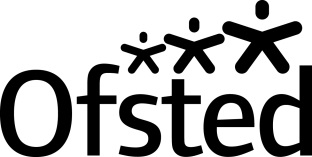 © Crown copyright 2015